2.Πρωτοχρονιά"Ήθη και έθιμα"2η Δραστηριότητα: Βλέπουμε, μέσα από την κλειδαρότρυπα του....μέλλοντος.Τι νομίζετε ότι θα φέρει το 2023;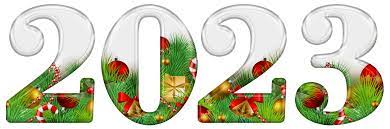 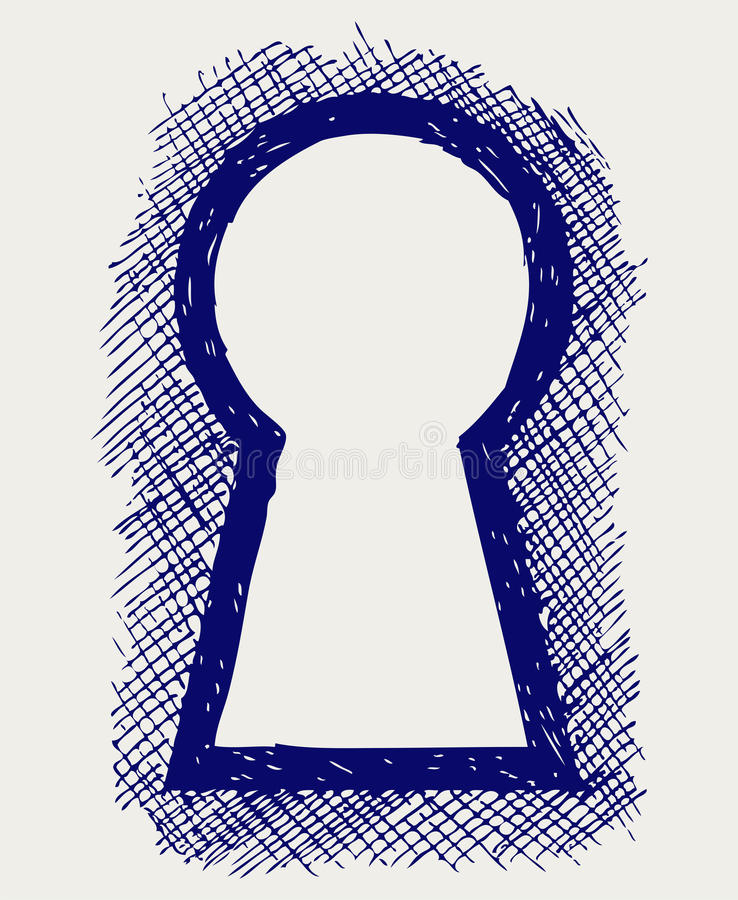 